                                                                                                                проект № 709                       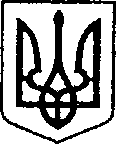                                                              УКРАЇНА                               від 23.03.2020р.    ЧЕРНІГІВСЬКА ОБЛАСТЬ   Н І Ж И Н С Ь К А    М І С Ь К А    Р А Д А70 сесія VII скликання                                    Р І Ш Е Н Н Я   Від 25 березня 2020 р.                  м. Ніжин	                              № Про погодження технічної  документації  						               щодо поділу земельної ділянки           Відповідно до статей 25, 26, 42, 59, 73 Закону України «Про місцеве самоврядування в Україні», Земельного кодексу України, Регламенту Ніжинської міської ради Чернігівської області, затвердженим рішенням Ніжинської міської ради Чернігівської області VII скликання від 24 листопада 2015 року №1-2/2015   (зі змінами),  на виконання рішення  Ніжинської міської ради від 27 листопада 2019р.  № 42-63/2019  «Про надання дозволу на виготовлення проекту землеустрою щодо відведення земельної ділянки»,  міська рада вирішила:  1. Погодити технічну документацію із землеустрою щодо поділу земельної ділянки Ніжинської міської ради, загальною площею 1,2429 га, кадастровий номер 7410400000:04:002:0199,  для будівництва та обслуговування багатоквартирного житлового будинку, яка знаходиться  за адресою: Чернігівська обл., м. Ніжин,  вул. Покровська,   на п’ять окремих земельних ділянок:          1.1. Земельна ділянка орієнтовною площею 0,1941 га, для будівництва та обслуговування багатоквартирного житлового будинку № 4 по вул. Покровській, м. Ніжин;        1.2. Земельна ділянка орієнтовною площею 0,2432 га, для будівництва та обслуговування багатоквартирного житлового будинку № 8 по вул. Покровській, м. Ніжин;        1.3. Земельна ділянка  орієнтовною площею 0,3135 га, для будівництва та обслуговування багатоквартирного житлового будинку № 10 по вул. Покровській, м. Ніжин;       1.4. Земельна ділянка орієнтовною площею 0,1647  га, для будівництва та обслуговування багатоквартирного житлового будинку № 12 по вул. Покровській, м. Ніжин;       1.5. Земельна ділянка орієнтовною площею 0,3274 га, для будівництва та обслуговування багатоквартирного житлового будинку № 14 по вул. Покровській, м. Ніжин».        2. Начальнику управління комунального майна та земельних відносин Ніжинської міської ради  Онокало  І.А. забезпечити оприлюднення даного рішення на офіційному сайті Ніжинської міської ради протягом п’яти робочих днів з дня його прийняття.        3.  Організацію виконання даного рішення покласти на першого заступника міського голови  з питань діяльності виконавчих органів ради  Олійника Г.М., управління комунального майна та земельних відносин Ніжинської міської ради.   4.  Контроль за виконанням даного рішення покласти на постійну комісію з питань земельних відносин, будівництва, архітектури, інвестиційного розвитку міста та децентралізації. Міський голова         				                                А.В. ЛінникПодає:постійна комісія міської ради з питань							   земельних відносин, будівництва, 						                  архітектури, інвестиційного розвитку                                                	                       міста та децентралізації                                                                ____________Погоджує:секретар міської ради							         В.В. Салогуб    перший заступник міського  голови                                                                                                    з питань діяльності виконавчих                                                                                          органів ради                                                                                        Г.М. Олійникначальник управління комунального майна						                    та земельних відносин                                                                       І.А. Онокало  начальник відділу містобудування    							                   та архітектури, головний архітектор                                            В.Б. Мироненконачальник відділу юридично-кадрового						 забезпечення                              					          В.О. Легапостійна комісія міської ради з питань                        			                   регламенту, депутатської діяльності 					               та етики, законності, правопорядку,   		                    антикорупційної політики, свободи                                				                  слова та зв’язків з громадськістю 		          О.В. Щербак                                            Пояснювальна запискадо проекту рішення Ніжинської міської ради «Про погодження технічної  документації  щодо поділу земельної ділянки»     Даний проект рішення підготовлено відповідно до статей 25, 26, 42, 59, 73 Закону України «Про місцеве самоврядування в Україні», Земельного кодексу України, Регламенту Ніжинської міської ради Чернігівської області, затвердженим рішенням Ніжинської міської ради Чернігівської області VII скликання від 24 листопада 2015 року №1-2/2015  (зі змінами),  на виконання рішення  Ніжинської міської ради  від  27 листопада 2019р.  № 42-63/2019  «Про надання дозволу на виготовлення проекту землеустрою щодо відведення земельної ділянки».      У даному проекті рішення розглядається питання погодження технічної документації  із землеустрою щодо поділу земельної ділянки Ніжинської міської ради, загальною площею 1,2429 га, кадастровий номер 7410400000:04:002:0199,  для будівництва та обслуговування багатоквартирного житлового будинку, яка знаходиться  за адресою: Чернігівська обл., м. Ніжин,  вул. Покровська,   на п’ять окремих земельних ділянок:   земельна ділянка орієнтовною площею 0,1941 га, для будівництва та обслуговування багатоквартирного житлового будинку № 4 по вул. Покровській, м. Ніжин;        земельна ділянка орієнтовною площею 0,2432 га, для будівництва та обслуговування багатоквартирного житлового будинку № 8 по вул. Покровській, м. Ніжин;        земельна ділянка  орієнтовною площею 0,3135 га, для будівництва та обслуговування багатоквартирного житлового будинку № 10 по вул. Покровській, м. Ніжин;        земельна ділянка орієнтовною площею 0,1647  га, для будівництва та обслуговування багатоквартирного житлового будинку № 12 по вул. Покровській, м. Ніжин;       земельна ділянка орієнтовною площею 0,3274 га, для будівництва та обслуговування багатоквартирного житлового будинку № 14 по вул. Покровській, м. Ніжин».Постійна комісія міської ради з питань							   земельних відносин, будівництва, 						                  архітектури, інвестиційного розвитку                                                	                       міста та децентралізації                                                                  ____________